Titel der Veranstaltung, der die Hauptbotschaft wiedergibtName und Adresse des Veranstaltungsortes (oder Koordinaten)  Betrieb/ Veranstalter 1
Titel der Demonstration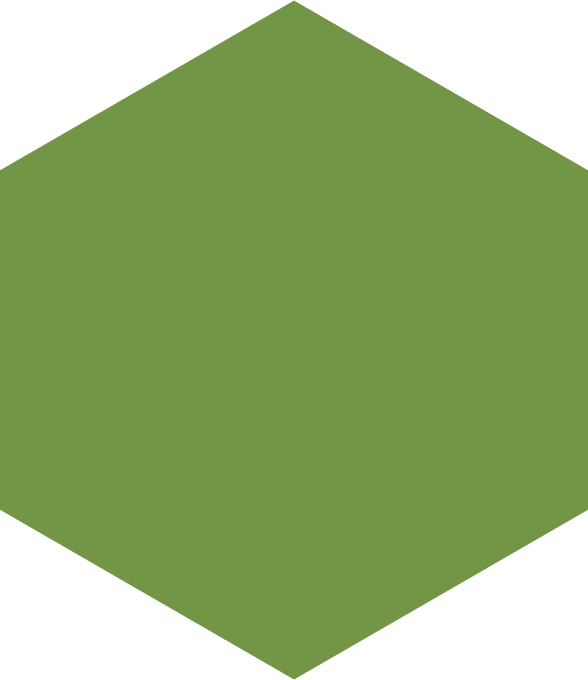 ggf. Betrieb/ Veranstlater 2
Titel der Demonstrationggf. Betrieb/ Veranstalter 3
Titel der Demonstration Eintritt: “Frei”“Zusätzliche Anreize oder eine kurze Beschreibung” Anmeldung unter: “E-Mail-Adresse, Link zum Anmeldeformular oder andere Kontaktangaben” Für weitere Informationen und das detaillierte Programm: “Website”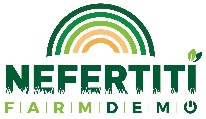 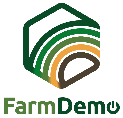 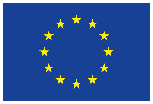 